Publicado en Toledo el 31/05/2016 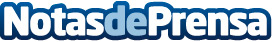 Nueva apertura en Toledo de la franquicia Necesito un trasteroLa empresa continua su imparable expansión nacional, con 10 delegaciones en marcha. De esta manera, se convierte en la primera empresa de alquiler de trasteros en la ciudad y provincia de Toledo , siendo uno de los primeros operadores en toda Castilla la ManchaDatos de contacto:comunicacion900811646Nota de prensa publicada en: https://www.notasdeprensa.es/nueva-apertura-en-toledo-de-la-franquicia Categorias: Nacional Franquicias Comunicación Castilla La Mancha Emprendedores Logística http://www.notasdeprensa.es